Protéines: tout ce qu’il faut savoir.L’importance des protéines pour la santé au quotidien, ou comment la variation des sources protéiques aide à être en bonne  forme au quotidien.
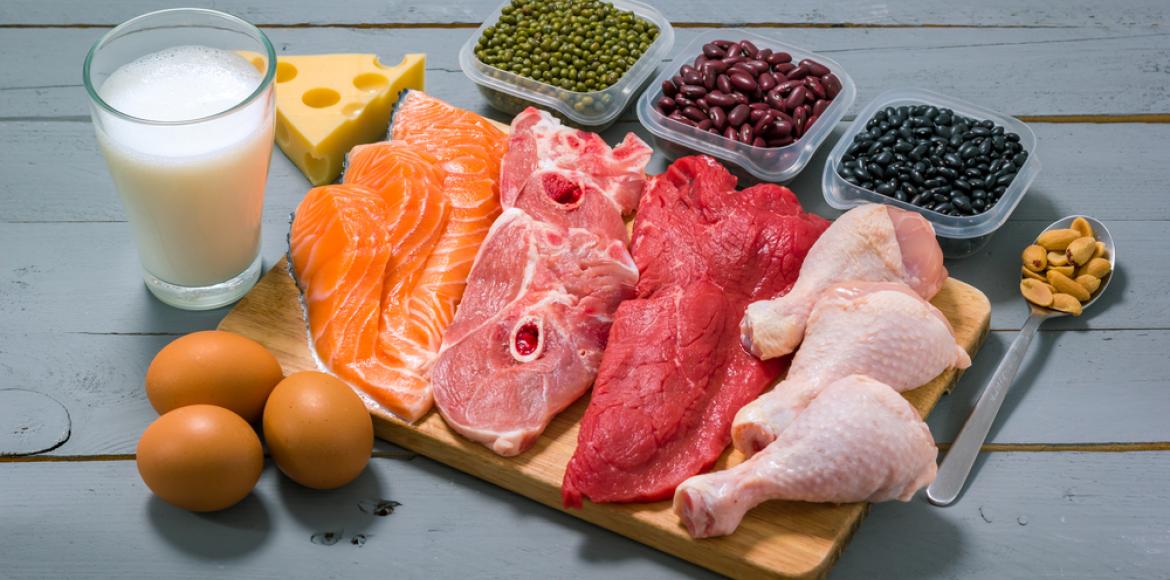 Introduction La protéine est une longue chaine d’acides aminés qui rentre dans la composition des cellules de toutes les formes vivantes. Elle est donc indispensable au corps humain car fait partie intégrante de ce dernier – les muscles, par exemple, sont composés de protéine et d’eau. La consommation de protéine est vitale pour être en bonne santé et en parfaite forme physique, et en période de diète, lors de restriction calorique, la consommation protéique est encore plus cruciale pour le fonctionnement corporel optimal et pour éviter une fonte musculaire (catabolisme) – car, contrairement aux glucides et aux lipides, les protéines (et les acides aminés donc qui les composent) doivent être obligatoirement présentes dans le rationnement quotidien – et en quantités suffisantes, sous peine de fonte musculaire entre autres.Une diète hyper protéinée est une des diètes les plus populaires parmi les existantes – non seulement les protéines sont très rassasiantes, mais elles optimisent le fonctionnement du métabolisme et de l’ensemble des organes du corps humain. L’objectif de cette diète est d’accélérer la perte de poids en augmentant l’apport en protéines tout en réduisant, de la même manière, les sucres et les graisses. Le corps est alors en état d’hypoglycémie, ce qui booste sa capacité à puiser dans les stocks de graisse et permet une perte de poids rapide. Vous trouverez ici plus de détails sur cette phase alimentaire ici: https://biotechusa.fr/nouvelle/pourquoi-consommons-nous-beaucoup-de-proteines-pendant-le-regime/Un tableau qui résume les apports protéiques pour chaque aliment est une composante indispensable pour que vos apports protéiques soient suffisants et optimaux lors d’une phase de diète, afin d’éviter les carences et pour calculer au plus juste les calories à consommer. Ce tableau vous aiderait à composer votre diète et les différents repas, car vous pourrez choisir plus facilement les sources de protéines et les quantités nécessaires. Nous donnerons des exemples plus bas dans cet article.Quantités quotidiennes recommandées de protéines.Il est important non seulement de consommer des protéines, mais également en consommer les bonnes quantités, adaptées à votre morphologie, métabolisme, besoins, âge et sexe. Car il ne faut pas oublier que les protéines apportent également des calories, et leur surconsommation rendrait une diète inefficace.Il existe des chiffres moyens de quantités de protéine à consommer pour des personnes sportives : on parle de gramme de protéines à consommer par kilo de masse corporelle. Pour les hommes on préconise 1.2 à 1.5 grammes de protéine par kilo de poids de corps (120 à 150 grs/jour pour un homme de 100 kilos), pour les femmes – de 0.8 à 1 grammes par kilo en moyenne (48 à 60 grs/jour pour une femme de 60 kilos), mais ces chiffres varient non seulement en fonction des paramètres cités plus haut, mais également en fonction de phase dans laquelle vous vous trouvez : perte de poids, prise de muscle, travail d’endurance…Lors d’une perte de poids la quantité de protéine est à augmenter d’au moins 30 à 40%, pour compenser la baisse de glucides et de lipides consommés et pour prévenir la fonte musculaire. Lors de la prise de muscle on garde les quantités moyennes, car la quantité de glucides et de lipides est suffisamment élevée pour la récupération et l’accroissement musculaire en conjonction avec les apports protéiques moyens – vous trouvez plus de détails sur une prise de muscle dans cet article : https://biotechusa.fr/nouvelle/guide-des-produits-prise-de-masse/. Enfin, pour le travail d’endurance et pour une bonne récupération musculaire on peut soit garder les apports moyens, soit les augmenter de 10 à 15% en fonction des apports en glucides et lipides.Une carence en protéines peut avoir de graves conséquences sur l’organisme, en raison des fonctions multiples qu'elles assument – elle peut être par exemple responsable de trouble de croissance, des œdèmes, problème de la peau / cheveux / ongles…  Les excès en protéines affectent surtout les reins - dont l’activité est accrue compte tenu de leur rôle dans le métabolisme des protéines, mais peut aussi mener à une prise de poids, constipation / diarrhées, déshydratation, augmentation de l’excrétion urinaire de calcium, ce qui peut favoriser la constitution de calculs rénaux et l’apparition de l’ostéoporose.Que ce soit excès ou manque, une quantité inadaptée de protéines est mauvaise pour la santé, d’où encore une fois l’importance de la bonne planification.La variété de sources est importanteOn distingue trois types de protéines qu’il est possible d’apporter au corps humain par l’alimentation:Les protéines complètes, contenant tous les acides aminés essentiels au fonctionnement de l’organisme (et qui ne sont pas fabriqués par le corps humain). Ces protéines sont essentiellement animales (viande, laitages, œufs...) mais aussi végétales (soja, quinoa). Les neuf acides aminés essentiels sont : histidine, isoleucine, leucine, lysine, méthionine, phénylalanine, thréonine, tryptophane et valine. A partir de ces acides aminés le corps humain est capable de synthétiser tous les autres acides aminés indispensables pour son fonctionnement.Les protéines incomplètes, qui contiennent au moins un acide aminé essentiel, et qui n’apportent pas l’ensemble d’acides aminés essentiels à l’organisme (il existe 20 acides aminés utilisés par le corps humain, donc 9 qui sont essentiels). Les végétaux - comme les petits pois, haricots et autres graines - apportent des protéines incomplètes – comme c’est le cas de nombreuses protéines végétales (si vous voulez connaitre un peu plus sur les plats qu’il est possible d’élaborer à partir d’aliments végétariens – regardez ici: https://biotechusa.fr/nouvelle/proteine-vegetale-11-plats-si-vous-voulez-remplacer-les-proteines-animales/).Les protéines complémentaires: la référence est faite aux aliments apportant des protéines incomplètes et qu’il faut combiner ensemble pour obtenir des protéines complètes (qui apportent donc l’ensemble des neufs acides aminés essentiels pour le corps humain). Par exemple le riz et les haricots, le pain et le beurre de cacahuètes...En voyant ce constat, il serait aisé de dire que la consommation des protéines animales – qui permet d’apporter l’ensemble d’acides aminés essentiels au corps humain – est à privilégier. Cependant il est important de prendre en compte les profils nutritionnels des aliments en question: certaines protéines animales contiennent du fer et de la vitamine B12, alors que les protéines végétales n’en contiennent pas. Mais les protéines végétales sont riches en antioxydants et en fibres, alors que les protéines animales n’ont pas ces propriétés. Les protéines animales sont plus riches en graisses saturées, alors que les protéines végétales apportent des graisses insaturées, saines pour l’organisme. Il est donc plus que conseillé de couvrir ses besoins alimentaires en variant les sources de protéines, en mélangeant l’animal et le végétal.Bas du formulaireTeneur des aliments en protéineNous donnons ici un exemple de tableaux contenant des aliments, leur teneur en protéines pour 100 grammes, ainsi que leur teneur en calories, pour vous faciliter la composition de votre plan alimentaire propre. Viande: elle apporte les acides aminés essentiels, le fer et la vitamine B12.Fruits de mer et poisson: ils apportent du potassium, magnésium, calcium, cuivre, manganèse, fer, zinc et sélénium, puissants antioxydants, et iode qui participe à la synthèse des hormones thyroïdiennes.Légumes: sources de vitamines et de minéraux, ils s’adaptent parfaitement avec les protéines animales.Noix et graines: elles apportent des quantités conséquentes de vitamines B1, B2, E, de calcium, magnésium, phosphore, potassium, zinc, sélénium, mais aussi de fibres, avec des teneurs qui vont de 3 à 8 g de fibres pour 100 gr, plus les graisses insaturées, bonnes pour la santé. Produits laitiers: ils apportent les acides aminés essentiels (comme la viande), et peuvent – en cas d’intolérance au lactose – être remplacés par les produits à base de viande, poisson, fruits de mer – ou encore des combinaisons de légumineux et graines.Conclusion:Nous avons donné un petit aperçu sur l’utilité des protéines, les différents types, les sources ainsi que les conseils de consommation au quotidien. Il faut retenir surtout le fait que consommer trop de protéines ou pas assez est mauvais pour la forme et la santé. Consommer juste un type et une source de protéines l’est également – la variété et la variation sont les clés du succès et de la bonne santé. Et n’oubliez pas de calculer les apports nécessaires en utilisant les tableaux de teneur protéique – avec tout ça, avoir les apports protéiques parfait devient un jeu d’enfant !AlimentPortionCaloriesBavette100g194 kcalBœuf100g171 kcalBœuf haché100g241 kcalChâteaubriand100g121 kcalCollier de bœuf100g213 kcalCôte de bœuf100g404 kcalCôte de bœuf rôtie100g187 kcalCôtes de veau100g237 kcalEntrecôte100g217 kcalFaux-filet100g117 kcalFilet de Bœuf100g189 kcalFilet de veau100g217 kcalFilet mignon100g207 kcalFlanchet100g231 kcalGoulasch de bœuf100g123 kcalGîte100g158 kcalQueue de bœuf100g196 kcalRagoût de bœuf100g191 kcalRis de bœuf100g319 kcalRumsteck100g171 kcalRôti de veau100g175 kcalSteak de surlonge de bœuf100g182 kcalSteak haché100g247 kcalSuif de bœuf100g854 kcalTournedos100g188 kcalTripes de boeuf100g94 kcalVeau100g282 kcalViande hachée100g250 kcalAlimentPortionCaloriesAlose100g252 kcalAnchois100g131 kcalAnguille100g236 kcalBaliste100g93 kcalBrochet100g113 kcalBrème100g135 kcalCalmar100g92 kcalCarpe100g162 kcalCaviar100g264 kcalChanos100g190 kcalCoquilles Saint-Jacques100g111 kcalCrabe100g91 kcalEncornet100g175 kcalEspadon100g172 kcalEsturgeon100g135 kcalHomard100g89 kcalHuitres100g65 kcalLangouste100g82 kcalLangoustine100g84 kcalLieu jaune100g111 kcalSushi100g150 kcalSébaste100g94 kcalThon100g132 kcalTruite100g190 kcalTurbot100g122 kcalMerlu100g71 kcalMorue100g105 kcalMoule100g172 kcalÉcrevisse100g87 kcalAlimentPortionCaloriesAil100g149 kcalArtichaut100g47 kcalAsperge100g20 kcalAubergine100g25 kcalBette100g19 kcalBetterave100g43 kcalBrocoli100g34 kcalCarotte100g41 kcalChampignons100g22 kcalChou frisé100g49 kcalChou rave100g27 kcalChou rouge100g31 kcalChoux de Bruxelles100g43 kcalCiboulette100g30 kcalTomate100g18 kcalTomate cerise100g100 kcalWasabi100g109 kcalÉchalotes100g72 kcalÉpinards100g23 kcalChou fleur100g25 kcalCitrouille100g26 kcalConcombre100g16 kcalCornichon100g14 kcalCourge100g14 kcalCourgette100g17 kcalCéleri branche100g16 kcalEndive100g17 kcalFanes de navets100g20 kcalFenouil100g31 kcalChou100g25 kcalOlives vertes100g115 kcalAlimentPortionCalorieAmandes100g575 kcalCacahuètes100g567 kcalCajou100g553 kcalChâtaignes100g213 kcalChâtaignes100g194 kcalFaines100g576 kcalFruit à pain100g191 kcalGermes de luzerne100g23 kcalGlands100g387 kcalGraines de chia100g486 kcalGraines de citrouille100g559 kcalGraines de coton100g506 kcalGraines de lin100g534 kcalGraines de lotus100g89 kcalGraines de pavot100g525 kcalGraines de sésame100g573 kcalGraines de tournesol100g584 kcalHaricots de soja100g147 kcalHaricots pinto100g347 kcalNoisettes100g628 kcalNoix100g654 kcalNoix de carya100g657 kcalNoix de coco100g354 kcalNoix de ginkgo100g182 kcalNoix de macadamia100g718 kcalNoix de pécan100g691 kcalNoix du Brésil100g656 kcalPastèque100g30 kcalPignons100g673 kcalPistaches100g562 kcalPois100g81 kcalAlimentPortionCaloriesChocolat chaud100g89 kcalCottage Cheese100g98 kcalCrème100g242 kcalCrème aigre100g181 kcalCrème allégée100g102 kcalCrème anglaise100g135 kcalCrème fouettée100g257 kcalCrème fraîche100g393 kcalCrème pâtissière100g122 kcalFromage blanc100g98 kcalKéfir100g55 kcalLait100g61 kcalLait concentré non sucré100g134 kcalLait de chèvre100g69 kcalLait de coco100g230 kcalLait de riz100g49 kcalLait de soja100g45 kcalLait demi-écrémé100g50 kcalLait d’amande100g17 kcalLait en poudre100g496 kcalLait entier100g61 kcalLait sans lactose100g52 kcalLait écrémé100g35 kcalLassis100g75 kcalMousse au chocolat100g225 kcalPetit-suisse100g135 kcalRiz au lait100g118 kcalSemoule au lait100g67 kcalTzatziki100g117 kcalYaourt100g61 kcal